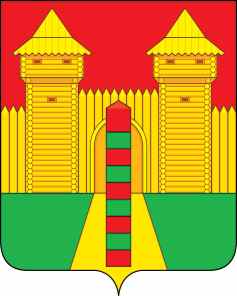 АДМИНИСТРАЦИЯ МУНИЦИПАЛЬНОГО ОБРАЗОВАНИЯ «ШУМЯЧСКИЙ РАЙОН» СМОЛЕНСКОЙ ОБЛАСТИФИНАНСОВОЕ УПРАВЛЕНИЕПРИКАЗ №3от  09. 01. 2024 г. № 3О внесении изменений в Порядок обмена электронными документами и использования электронной подписи в системе электронного документооборотаВнести в Порядок обмена электронными документами и использования  электронной подписи в системе электронного документооборота, утвержденный приказом Финансового управления Администрации муниципального образования «Шумячский район» Смоленской области от 14.09.2020 №38 следующие изменения:Приложение 2 изложить в новой редакции согласно приложению 2 к настоящему приказу. Контроль за исполнением настоящего приказа оставляю за собой.Начальник Финансового управления                              Ю.В. Вознова                                                                                      Приложение 2к Порядку обмена электронными документами и использования электронной подписи в системе электронного документооборота       ПЕРЕЧЕНЬдоступных программных комплексов и уровней доступа№ п/пНаименования программных комплексовНаименования уровней доступаПримечание 1.«Свод-СМАРТ»ОбычныйФормирование регламентированной бухгалтерской, кадровой, статистической и произвольной отчетности 2.«Бюджет-НЕКСТ»БазовыйУровень с базовыми функциями и без дополнительных прав для УЛ обычных Клиентов 3.«Бюджет-НЕКСТ»Специальный «ГИС ГМП»Уровень для работы с региональной подсистемой для передачи информации в государственную информационную систему о государственных и муниципальных платежах (ГИС ГМП), базовые функции не включает